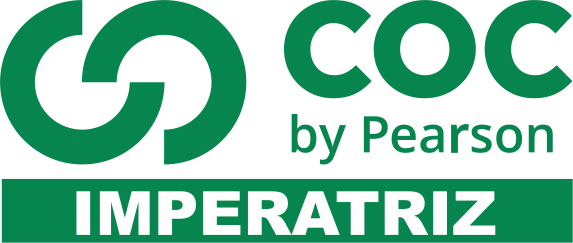 Assinale a alternativa correta sobre autorretrato:É um retrato feito por artistas por outros artistasAtualmente só pode ser feito por outros artistasPassou a existir depois da máquina fotográficaPode ser feito sem que mostre todos os detalhes do rosto do artistaÉ um retrato detalhado das características físicas de uma pessoaQuem foi Frida Kahlo?Uma dançarinaUma musicistaUma cantoraUma pintoraUma fotógrafaQuestão 03 – As tumbas dos primeiros faraós eram réplicas de suas casas, onde inicialmente construções retangulares mais simples eram utilizadas para o sepultamento de pessoas com menor importância social. Assinale a alternativa CORRETA com o nome dado a estas construções mortuárias:a)(      ) Pirâmides b)  (       )Mastabas        c)  (       )Sarcófagos           d)(      )CatacumbasQuestão 04 – As Pirâmides serviam para:a- (      ) Guardar dinheiro.b- (      ) Guardar o corpo do faraó e suas riquezas.c- (	      ) Guardar os espíritos.d- (      ) Moradia da população.Ao longo da história da arte, muitos artistas fizeram autorretratos: retrataram a si mesmo em pintura, gravura, desenhos e esculturas. Observe o seguinte autorretrato abaixo e assinale o nome do artista que o fez: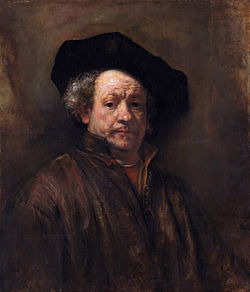 Pablo PicassoRembrantAmadeo ModiglianiLeonardo da Vinci6-Nos diferentes momentos que os artistas produziram autorretratos, eles passaram por diversas fases que fizeram com que seus trabalhos tivessem estilos diferentes, como por exemplo, os realistas e os abstratos. O que diferencia na prática estes dois estilos?7-Observe a seguinte obra de Frida Kahlo e comente um pouco do que você aprendeu sobre a carreira desta artista: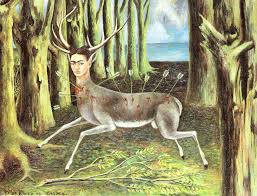 8-Frida Kahlo retratava a si mesma envolta a elementos de sua própria cultura (mexicana). Se você fosse fazer o mesmo, que detalhes colocaria em seu autorretrato?9-A respeito dos autorretratos feitos pelo artista holandês Rembrant, escreva V, para as verdadeiras e F para falso:(     ) Fez por volta de 100 autorretratos(     ) Sua arte lhe rendeu muita fama e fortuna durante parte de sua vida(     ) Foi um escultor Holandês(     ) Fazia seus autorretratos por meio da pintura e da gravura(     ) Buscava sempre sorrir e mostrar-se jovem em seus autorretratos10-Atualmente só pode ser feito autorretrato por meio da fotografia. Isto está correto ou errado? Justifique sua resposta:11-O artista holandês Escher, fascinado por ilusão ótica, fazia dela o elemento essencial da maior parte de seus trabalhos. Qual era essa técnica de pintura que ele mais utilizava?GravuraEsculturaFotografiaTêmpera12-Observe a seguinte obra e assinale o nome de seu título:Autorretrato com macacosO veado feridoAutorretrato diante de cavaletesMão com esfera reflexiva13-O criador do conceito “paisagem sonora” chama-se:Murray SchaferRufolfLabanRenoirRembrant14-O conceito da____________________________, em arte, nos ajuda a entender que as coisas que ouvimos são tão importantes quanto as que vemos.Arte visualFotografiaPinturaPaisagem sonora15-A respeito dos autorretratos feitos pelo artista holandês Rembrant,  assinale a alternativa correta:a  ) Fez por volta de 1000 autorretratosb ) Sua arte não lhe rendeu muita fama e fortuna durante parte de sua vidac ) Foi um escultor Holandêsd ) Fazia seus autorretratos por meio da pintura e da gravurae ) Buscava sempre sorrir e mostrar-se jovem em seus autorretratos16-O artista holandês Escher, fascinado por ilusão ótica, fazia dela o elemento essencial da maior parte de seus trabalhos. Qual era essa técnica de pintura que ele mais utilizava?TêmperaEsculturaFotografiaGravura17-A natureza morta é um gênero de pintura, ou fotografia que inicialmente, foi considerado inferior como arte. No século XIX, o artista francês Paul Cézanne, mudou esse conceito e, por meio de suas obras, agregou novo valor a esse gênero. Em uma obra na qual o artista escolheu um tema de natureza-morta, apresenta-se:A imagem de objetos inanimadosO retrato de pessoasO autorretrato dos artistasA imagem de máquinas e demais aparelhos tecnológicosUma cena de denúncia de maus tratos e morte de animais18-Quais as principais diferenças entre a representação da Medusa de Cellini e a da de Caravaggio? (Conforme vimos no livro)19-Desenhe a sua própria representação da Última Ceia, como se ela tivesse acontecido nos dias de hoje:20-Que características dos períodos do Renascimento e do Barroco, você pode perceber analisando a Medusa de Cellini e a de Caravággio?21-Cézanne foi um artista pós-impressionista do século XIX que influenciou muitos artistas das décadas seguintes. O principal movimento artístico do século XX, inspirado por Cézanne foi:BarrocoCubismoArte NaifRomantismoRenascimento22-Complete a seguinte frase: A Medusa de Cellini pertence ao período do _____________________________, enquanto a de ____________________________ foi feita no período Barroco.23-A renda Bilro, é um patrimônio da nossa cultura. A partir do que estudamos sobre o assunto, é possível afirmar que uma das grandes preocupações sobre o assunto é:As rendeiras mais jovens modifiquem a maneira de produzir as rendasNão existem mais materiais para realiza-losAs rendeiras não consigam se sustentar por meio de seu artesanatoNão haja mais disponibilidade dessa renda no BrasilEssa técnica desapareça, pois a maioria das rendeiras que conhecem essa técnica já está idosa.24-Um dos principais temas das esculturas das ceramistas do Vale de Jequitinhonha são:VasosVeículosNoivasHomem trabalhandoGatos